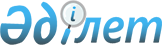 О подготовке и проведении в 2015 году 550-летнего юбилея Казахского ханстваПостановление Правительства Республики Казахстан от 31 декабря 2014 года № 1448

      Правительство Республики Казахстан ПОСТАНОВЛЯЕТ:



      1. Утвердить прилагаемый План мероприятий по подготовке и проведению в 2015 году 550-летнего юбилея Казахского ханства (далее – План).



      2. Центральным, местным и иным государственным органам, организациям (по согласованию):

      1) обеспечить своевременное исполнение мероприятий, предусмотренных Планом;

      2) представлять информацию о ходе исполнения Плана в Министерство культуры и спорта Республики Казахстан ежеквартально до 5 числа месяца, следующего за отчетным кварталом.



      3. Министерству культуры и спорта Республики Казахстан представлять сводную информацию о ходе исполнения Плана в Администрацию Президента Республики Казахстан и Правительство Республики Казахстан до 15 числа месяца, следующего за отчетным кварталом.



      4. Контроль за исполнением настоящего постановления возложить на Министерство культуры и спорта Республики Казахстан.



      5. Настоящее постановление вводится в действие со дня его подписания.      Премьер-Министр

      Республики Казахстан                       К. Масимов

Утвержден        

постановлением Правительства

Республики Казахстан   

от 31 декабря 2014 года № 1448

                        План мероприятий

   по подготовке и проведению в 2015 году 550-летнего юбилея

                      Казахского ханства      Сноска. План мероприятий с изменениями, внесенными постановлением Правительства РК от 31.12.2015 № 1180.

      Примечание:



      *Расходы будут уточняться путем:

      перераспределения средств соответствующих администраторов бюджетных программ;

      выделения из резерва Правительства Республики Казахстан;

      привлечения спонсорских средств.

      **Мероприятие будет проведено в случае решения вопроса по источникам финансирования

      Расшифровка аббревиатур:

      МКС – Министерство культуры и спорта Республики Казахстан

      МОН – Министерство образования и науки Республики Казахстан

      МИР – Министерство по инвестициям и развитию Республики Казахстан

      МИД – Министерство иностранных дел Республики Казахстан

      НБ – Национальный Банк Республики Казахстан

      РГУ СЦК – Республиканское государственное учреждение «Служба центральных коммуникаций» при Президенте Республики Казахстан

      АНК – Ассамблея народа Казахстана

      НПО – неправительственные организаций

      ВАК – Всемирная ассоциация казахов

      РБ – республиканский бюджет

      МБ – местный бюджет
					© 2012. РГП на ПХВ «Институт законодательства и правовой информации Республики Казахстан» Министерства юстиции Республики Казахстан
				№

п/пНаименование

мероприятияФорма завершенияОтветственные исполнителиСрок исполненияОбъем финансирования (тыс. тенге)Источник финансирования1234567Организационно-подготовительные мероприятияОрганизационно-подготовительные мероприятияОрганизационно-подготовительные мероприятияОрганизационно-подготовительные мероприятияОрганизационно-подготовительные мероприятияОрганизационно-подготовительные мероприятияОрганизационно-подготовительные мероприятия1.Разработка и внесение на рассмотрение в Администрацию Президента Республики Казахстан концепции, плана мероприятий по подготовке и проведению основных мероприятий, посвященных 550-летию Казахского ханства в гг. Астана и Тараз концепция и план мероприятийМКС, акимат Жамбылской области, АНК (по согласованию)январь

2015 года-финансирование не требуется2.Разработка и утверждение эскиза логотипа 550-летия Казахского ханства логотипМКСянварь

2015 года-финансирование не требуется3.Разработка и утверждение по согласованию с Администрацией Президента Республики Казахстан региональных планов мероприятий по празднованию 550-летия Казахского ханстваинформация в МКСакиматы областей, городов Астаны и Алматы, АНК (по согласованию)январь

2015 годав пределах предусмотренных средствМБ4.Решение вопросов по выдаче виз, аккредитаций для иностранных гостей и журналистов, приглашенных на юбилейные мероприятия оформление виз и аккредитацияМИДв течение

2015 года-финансирование не требуетсяНаучно-аналитическое сопровождениеНаучно-аналитическое сопровождениеНаучно-аналитическое сопровождениеНаучно-аналитическое сопровождениеНаучно-аналитическое сопровождениеНаучно-аналитическое сопровождениеНаучно-аналитическое сопровождение5.Проведение региональной олимпиады среди студентов по истории Казахстана, посвященной 550-летию Казахского ханства, под эгидой «Тәуелсіздік толғауы»информация

в МКСМОНапрель

2015 года-внебюджетные средства6.Внедрение в систему DALSY и Брайль рассказов Б. Карибаева «Қасым хан. Тарих, тұлға, уақыт»внедрение системыМКС май

2015 года-финансирование не требуется7.Проведение международной научно-практической конференции «Қазақ хандығының 550 жылдығы: тарихы және теориясы» в г. Алматыинформация

в МКСМОНиюнь

2015 года-внебюджетные средства8.Проведение научно-практической конференции «Ұлытау – ұлт ұясы» и закладка камня на территории строительства визит-центра «Национального историко-культурного и природного заповедника-музея «Улытау» научно-практическая конференция МКС, акимат Карагандинской области, АНК (по согласованию)июнь

2015 года-внебюджетные средства9.Рассмотрение вопроса организации экспедиции «Алтай – Дунай», посвященной 550-летию Казахского ханства экспедиция МКС, МИДв течение

2015 года**-10.Проведение Евразийского научного форума «Қазақ хандығы және тарихи сабақтастық мәселелері» общенациональной идеи «Мәңгілік Ел» в г. Астанаинформация

в МКСМОН, МКС, АНК (по согласованию)сентябрь

2015 года-внебюджетные средства11.Исключена постановлением Правительства РК от 31.12.2015 № 1180.Исключена постановлением Правительства РК от 31.12.2015 № 1180.Исключена постановлением Правительства РК от 31.12.2015 № 1180.Исключена постановлением Правительства РК от 31.12.2015 № 1180.Исключена постановлением Правительства РК от 31.12.2015 № 1180.Исключена постановлением Правительства РК от 31.12.2015 № 1180.12.Проведение регионального семинара «Халық бірлігі – ел тұтастығы» с участием творческой интеллигенции, общественных деятелей, представителей АНК, НПОинформация

в МКСакимат Костанайской области, АНК (по согласованию)октябрь

2015 годав пределах предусмотренных средствМБ13.Проведение научного форума республиканской ассоциации молодых историков, посвященного 550-летию Казахского ханстваинформация

в МКСМОНноябрь

2015 года-внебюджетные средства14.Проведение форума молодежи «Болашақ», посвященного 550-летию Казахского ханства в рамках идеи «Мәңгілік Ел»информация

в МКСМОНноябрь

2015 года-внебюджетные средства15.Проведение конкурса научных работ на тему «Тәуелсіздік толғауы» среди студентов высших учебных заведенийинформация

в МКСМОНноябрь

2015 года-внебюджетные средства16.Проведение научно-практических конференций, посвященных 550-летию Казахского ханстваинформация

в МКСМОН, АНК, (по согласованию), акиматы областей, городов Астана и Алматыв течение 2015 года-внебюджетные средства, МБ17.Проведение археологических исследований памятника истории и культуры республиканского значения «Городище Тараз»археологические исследованияМКС, МОНв течение 2015 года164 315,0 по бюджетной программе 109 «Проведение мероприятий за счет резерва Правительства Республики Казахстан на неотложные затраты» РБКультурно-массовые и общественно-политические мероприятияКультурно-массовые и общественно-политические мероприятияКультурно-массовые и общественно-политические мероприятияКультурно-массовые и общественно-политические мероприятияКультурно-массовые и общественно-политические мероприятияКультурно-массовые и общественно-политические мероприятияКультурно-массовые и общественно-политические мероприятия18.Проведение праздничного концерта, торжественного собрания и международной научно-практической конференции «Мәңгілік Ел», посвященных 550-летию Казахского ханства, в г. Астанепраздничный концерт, торжественное собрание и конференцияМКС, МОН, АНК (по согласованию), акимат города Астанысентябрь 2015 года1 834 985,1 по бюджетной программе 012  «Проведение социально-значимых и культурных мероприятий»

2 400 000,0  по бюджетной программе 109 «Проведение мероприятий за счет резерва Правительства Республики Казахстан на неотложные затраты»РБ19.Исключена постановлением Правительства РК от 31.12.2015 № 1180.Исключена постановлением Правительства РК от 31.12.2015 № 1180.Исключена постановлением Правительства РК от 31.12.2015 № 1180.Исключена постановлением Правительства РК от 31.12.2015 № 1180.Исключена постановлением Правительства РК от 31.12.2015 № 1180.Исключена постановлением Правительства РК от 31.12.2015 № 1180.20.Проведение республиканского айтыса акынов, посвященного общенациональной идее «Мәнгілік Ел», в г. ТаразРеспубликанский айтыс акыновакимат Жамбыл ской области, МКСоктябрь 2015 года-внебюджетные средства21.Проведение культурно-спортивных и массовых мероприятий, посвященных 550-летию Казахского ханства, в г.Тараз информация в МКСакимат Жамбылской области, АНК (по согласованию)сентябрь

2015 года13 480 706*-22.Участие областей, городов Астана и Алматы в праздновании 550-летия Казахского ханства в г. Тараз   информация в МКСакиматы областей, городов Астана и Алматы, АНК (по согласованию)август - сентябрь

2015 года-внебюджетные средства23.Сооружение и торжественное открытие монумента «Қазақ хандығына 550 жыл» в г. Таразоткрытие монументаакимат Жамбылской области, МКС, АНК (по согласованию)октябрь 2015 года501 782,0 по бюджетной программе 116 «Трансферты другим уровням государственного управления на проведение мероприятий за счет резерва Правительства Республики Казахстан на неотложные затраты»РБ24.Проведение в г. Алматы театрализованного представления и праздничного концерта, посвященных 550-летию Казахского ханства информация

в МКСакимат г. Алматы, АНК (по согласованию)сентябрь

2015 годав пределах предусмотренных средствМБ25.Проведение персональных выставок:

С.Смагулова «Қазақ Елі»;

М.Габдрахманова «Көшпенділер»информация

в МКСакимат Актюбинской области, АНК (по согласованию)февраль

 

 декабрь 2015 годав пределах предусмотренных средствМБ 26.Постановка спектакля «Сұлтан Бейбарыс»информация

в МКСакимат Северо-Казахстанской области, МКС, АНК (по согласованию)апрель

2015 годав пределах предусмотренных средствМБ 27.Рассмотрение вопроса проведения международного этнофестиваля, посвященного 550-летию Казахского ханства, в Улытауском районе Карагандинской области этнофестивальМКС, акимат Карагандинской области, АНК (по согласованию) май

2015 года**-28.Проведение областного конкурса художников «Қазақ хандығының шежіресі» в г. Талдыкорганинформация

в МКСакимат Алматинской области, АНК (по согласованию)май

2015 годав пределах предусмотренных средствМБ29.Проведение областного мушайры поэтов «Елдіктің терең тамыры», посвященного 550-летию Казахского ханства в г. Павлодаринформация

в МКСакимат Павлодарской области, АНК (по согласованию)май

2015 годав пределах предусмотренных средствМБ30.Торжественное открытие стелы на месте Булантинской битвы в Улытауском районе Карагандинской областиоткрытие стелыМКС, акимат Карагандинской области, АНК (по согласованию)июнь

2015 года-внебюджетные средства31.Проведение выставки «Знаменитые казахские ханы» в произведениях изобразительного искусства Казахстана в г. Астана выставкаМКС июнь

2015 года-финансирование не требуется32.Рассмотрение вопроса проведения международного фестиваля традиционных исполнителей, посвященного 550-летию Казахского ханства, в г. Уральскмеждународный фестиваль МКС, акимат Западно-Казахстанской области II квартал

2015 года**-33.Рассмотрение вопроса проведения международной научно-практической конференции на тему «Роль Туркестана в формировании Казахского ханства» в г.Туркестанмеждународная конференция МКС, МОН, акимат Южно-Казахстанской областиІІ квартал

2015 года**-34.Проведение концерта с участием известного английского композитора, дирижера К. Дженкинса, посвященного 550-летию Казахского ханства, в г. Астане концертМКС, акимат г. Алматы, международный общественный благотворительный фонд «Тлеп» (по согласованию)II квартал

2015 года-внебюджетные средства 35.Проведение Республиканского конкурса патриотической песни «Жерім менің» с участием творческой интеллигенции, общественных деятелей, представителей АНК, НПО, молодежных организацийинформация

в МКСакимат Актюбинской области, АНК (по согласованию)II квартал

2015 годав пределах предусмотренных средствМБ36.Проведение международного турнира на приз Президента Республики Казахстан по қазақша күрес «Қазақстан барысы» в г. Таразмеждународный турнирМКС, акимат Жамбылской областисентябрь

2015 года-внебюджетные средства37.Проведение региональных айтысов акынов, посвященных общенациональной идее «Мәнгілік Ел» информация

в МКСакиматы Актюбинской, Алматинской, Западно-Казахстанской, Костанайской, Кызылординской, Мангистауской областейапрель - август

2015 годав пределах предусмотренных средствМБ38.Рассмотрение вопроса проведения международного форума «Алтай – золотая колыбель тюркского мира» в Восточно-Казахстанской областимеждународный форум МКС, акимат Восточно-Казахстанской области, АНК (по согласованию)август

2015 года**-39.Постановка исторической драмы «Бес белес» в г. Уральск информация

в МКСакимат Западно-Казахстанской области, МКС август

2015 года в пределах предусмотренных средствМБ40.Проведение в г. Астане международного фестиваля искусств соотечественников, проживающих за рубежом международный фестивальМКС, АНК (по согласованию)сентябрь

2015 года15 836,0 по бюджетной программе 021 «Развитие государственного языка и других языков народов Казахстана»РБ41.Проведение фестиваля «Тарих және мәдениет» с участием творческой интеллигенции, общественных деятелей, представителей АНК, НПО, молодежных организацийфестивальМКС, АНК (по согласованию), международный общественный благотворительный фонд им. С.Нурмагамбетова (по согласованию)сентябрь

2015 года-внебюджетные средства42.Рассмотрение вопроса проведения театрализованного представления, посвященного 550-летию Казахского ханства, в г. Петропавловсктеатрализованное представление МКС, акимат Северо-Казахстанской области, АНК (по согласованию)III квартал

2015 года**-43.Исключена постановлением Правительства РК от 31.12.2015 № 1180.Исключена постановлением Правительства РК от 31.12.2015 № 1180.Исключена постановлением Правительства РК от 31.12.2015 № 1180.Исключена постановлением Правительства РК от 31.12.2015 № 1180.Исключена постановлением Правительства РК от 31.12.2015 № 1180.Исключена постановлением Правительства РК от 31.12.2015 № 1180.44.Проведение республиканского конкурса терме «Текті сөздің төресі - терме» в г.Талдыкорганреспубликанский конкурс термеМКС, акимат Алматинской областиоктябрь 2015 года9 478,0 по бюджетной программе 021 «Развитие государственного языка и других языков народов Казахстана»РБ45.Проведение торжественного мероприятия, посвященного 100-летию Ильяса Есенберлинаторжественное мероприятиеМКСноябрь

2015 год 13 593,0 по бюджетной программе 012 «Проведение социально-значимых и культурных мероприятий» РБ46.Создание новых произведений искусства в рамках республиканского конкурса «Тәуелсіздік толғауы», приуроченных к 550-летию Казахского ханства новые произведения искусстваМКСIV квартал 2015 года24 978,0 по бюджетной программе 012 «Проведение социально-значимых и культурных мероприятий»РБ 47.Проведение музыкальных, литературных вечеров, посвященных 550-летию Казахского ханства, с участием творческой интеллигенции, общественных деятелей, представителей АНК, НПОинформация

в МКСМКС, АНК (по согласованию), акиматы областей, городов Астаны и Алматы в течение 2015 года-финансирование не требуется48.Организация выставок посвященных 550-летию Казахского ханства, в музеях Казахстанаинформация

в МКСМКС, АНК (по согласованию), акиматы областей, городов Астаны и Алматы в течение

2015 года-финансирование не требуется49.Организация книжных выставок, посвященных 550-летию Казахского ханства информация

в МКСМКС, АНК (по согласованию), акиматы областей, городов Астаны и Алматы в течение

2015 года-финансирование не требуется50.Постановка спектаклей: «Керей-Жанибек»,

«Қазақ Елі»,

балета «Қазақ хандығы»постановка спектаклейМКСв течение

2015 года67 942,0 по бюджетной программе 013 «Обеспечение функционирования театрально-концертных организаций»РБ 51.Постановка исторических драм «Абылай»

«Кенесары-Күнімжан»

«Хан Абылай» в г. Кокшетауинформация

в МКСакимат Акмолинской области, МКСв течение

2015 года-финансирование не требуется52.Постановка спектаклей, посвященных 550-летию Казахского ханства, в республиканских и областных театрах информация

в МКСМКС, акиматы областей, городов Астаны и Алматы в течение

2015 года-финансирование не требуется53.Проведение круглых столов, посвященных 550-летию Казахского ханства, с участием творческой интеллигенции, общественных деятелей, представителей АНК, НПО, молодежных организаций информация

в МКСакиматы областей, городов Астаны и Алматы, МКС, АНК (по согласованию)в течение

2015 года-финансирование не требуется54.Проведение соревнований по национальным видам спорта соревнованияМКС, акиматы областей, городов Астаны и АлматыIII квартал

2015 года-внебюджетные средства55.Проведение республиканских и региональных спортивных соревнований, посвященных 550-летию Казахского ханстваинформация

в МКСМКС, АНК (по согласованию), акиматы Атырауской, Акмолинской областейв течение

2015 года9 057,0 по бюджетной программе 015 «Поддержка развития массового спорта и национальных видов спорта»; МБ; внебюджетные средства РБ, МБ, внебюджетные средстваИнформационное сопровождениеИнформационное сопровождениеИнформационное сопровождениеИнформационное сопровождениеИнформационное сопровождениеИнформационное сопровождениеИнформационное сопровождение56.Обеспечение информационной поддержки мероприятий в рамках юбилея Казахского ханства (республиканские и местные СМИ) информация

в МКСМИР, акиматы областей, городов Астаны и Алматы в течение

2015 годав пределах предусмотренных средств РБ, МБ57.Формирование «событийного ряда» на республиканском, региональном уровнях по тематике 550-летия Казахского ханства» для использования в работе СМИинформация

в МИРМКС, МОН, акиматы областей, городов Астаны и Алматы, МИР январь

2015 года-финансирование не требуется 58.Проведение встреч с руководителями республиканских и региональных СМИ по вопросам проведения информационной работы по тематике празднования 550-летия Казахского ханства информация

в МКСМИР, МКС, АНК (по согласованию), акиматы областей, городов Астаны и Алматы январь

2015 года-финансирование не требуется59.Формирование группы журналистов (республиканских и региональных СМИ, блогеров), специализирующихся на освещении празднования 550-летия Казахского ханстваинформация

в МКСМИР, РГУ СЦК (по согласованию), акиматы областей, городов Астаны и Алматыянварь

2015 года-финансирование не требуется60.Формирование списка спикеров из числа депутатов Парламента и маслихатов, представителей АНК, творческой интеллигенции, ученых, экспертов, лидеров общественного мнения, молодежных организаций и т.д. для выступлений и комментариев в СМИ, на казахстанских интернет-ресурсах информация

в МКСМКС, МОН, АНК – формирование, МИР – организация интервьюянварь

2015 года-финансирование не требуется61.Формирование графика брифингов и пресс-конференций на площадке СЦК информация

в МКСРГУ СЦК (по согласованию), МКС, МОН, МИР январь

2015 года-финансирование не требуется 62.Организация в республиканских и региональных печатных, электронных СМИ, сайтах информационных агентств, интернет-ресурсах тематических рубрик под единым логотипом и слоганом по тематике 550-летия Казахского ханства, а также их контентное наполнениеинформация

в МКСМИР, РГУ СЦК (по согласованию), АНК (по согласованию), акиматы областей, городов Астаны и Алматы январь

2015 года, далее – в течение 

2015 года-финансирование не требуется63.Организация подготовки и распространения модулей и постеров для республиканских и региональных СМИ по тематике празднования 550-летия Казахского ханства информация

в МКСМИР, РГУ СЦК (по согласованию), МКС, акиматы областей, городов Астаны и Алматыянварь

2015 года-финансирование не требуется64.Обеспечение разработки и размещения в республиканских и региональных печатных и электронных СМИ, сайтах информационных агентств, интернет-ресурсах специальной инфографики и телеграфики по тематике 550-летия Казахского ханства информация

в МКСМИР, РГУ СЦК (по согласованию), МКС акиматы областей, городов Астаны и Алматыянварь

2015 года-финансирование не требуется65.Организация системы методической помощи СМИ путем подготовки и предоставления информационных, справочных и методических материалов по юбилейной тематикеинформация

в МКСМИР, МКС, МОНв течение

2015 года-финансирование не требуется66.Обеспечение показа на телеканалах «Хабар», «Қазақстан», «Kazakh TV», «24kz», «Білім және мәдениет» документальных телефильмов об истории Казахского ханства с приглашением в студии ученых и др. информация

в МКСМИР, МКСв течение

2015 годав пределах предусмотренных средств РБ67.Организация выхода спецполос в печатных СМИинформация

в МКСМИРв течение

2015 годав пределах предусмотренных средств РБ68.Организация выхода развернутых публикаций, теле- и радиопередач (новостные, аналитические, интерактивные), информационных сообщений, выступлений, интервьюинформация

в МКСМИРв течение

2015 годав пределах предусмотренных средств РБ69.Организация ротации на республиканских и региональных телеканалах документальных фильмовинформация

в МКСМИР, МКС, акиматы областей, городов Астаны и Алматы в течение

2015 годав пределах предусмотренных средствРБ, МБ70.Открытие тематических рубрик на веб-сайтах: «E-history», «Strategy2050», «Еl.kz», обеспечение на постоянной основе их контентного наполнения информационно-справочными материаламиинформация

в МКСМИРоткрытие – январь, далее – в течение 2015 годав пределах предусмотренных средствРБ71.Обеспечение размещения и продвижения на интернет-сайтах и в социальных сетях разножанровых видеоматериалов, выпущенных республиканскими телеканалами по теме 550-летия Казахского ханства информация

в МКСМИР, МКСв течение

2015 годав пределах предусмотренных средствРБ72.Обеспечение мониторинга материалов в СМИ по тематике празднования 550-летия Казахского ханства информация

в МКСМИР, РГУ СЦК (по согласованию), акиматы областей, городов Астаны и Алматы в течение

2015 года-финансирование не требуетсяВыпуск имиджевой и кино продукцииВыпуск имиджевой и кино продукцииВыпуск имиджевой и кино продукцииВыпуск имиджевой и кино продукцииВыпуск имиджевой и кино продукцииВыпуск имиджевой и кино продукцииВыпуск имиджевой и кино продукции73.Разработка идеологем и эскизов наружного оформления населенных пунктовэскизы наружного оформленияМКСянварь 

2015 года -финансирование не требуется74.Выпуск книги о Булантинской битве (на основе документальных материалов) выпуск книгиМКСII квартал

2015 года-внебюджетные средства75.Издание книги, посвященной образованию Казахского ханстваинформация

в МКСакимат г. Алматы, МКСсентябрь

2015 годав пределах предусмотренных средствМБ76.Выпуск юбилейных почтовых марокинформация

в МКСМИР, МКСІ квартал

2015 годав пределах предусмотренных средств РБ77.Выпуск юбилейных монет, посвященных 550-летию Казахского ханства юбилейные монетыНБ (по согласованию), МКСІІ квартал

2015 годаза счет средств НБ -78.Выпуск 10-серийного историко-драматического телесериала «Қазақ елі»телесериалМКСдекабрь 2015 года1 475 205,0 по бюджетной программе 011 «Производство национальных фильмов»РБ79.Выпуск документального фильма «Қазақ хандығына 550 жыл»документальный фильмМКСдекабрь 2015 года250 000,0 по бюджетной программе 011 «Производство национальных фильмов»РБ80.Выпуск многосерийного анимационного фильма «Қазақ елі»анимационный фильмМКСдекабрь 2015 года375 000,0 по бюджетной программе 011 «Производство национальных фильмов»РБ81.Издание трилогии И. Есенберлина «Кочевники»выпуск книгМКС сентябрь

2015 года106 650,0 по бюджетной программе

018 «Издание социально-важных видов литературы» РБ82.Издание книги-альбома Мухамед Хайдар Дулати «Тарих-и- Рашиди» на трех языках (казахский, русский, английский)книга-альбомМКСсентябрь 2015 года43 193,0 по бюджетной программе 018 «Издание социально-важных видов литературы»РБ83.Рассмотрение вопроса выпуска сувенирно-имиджевой продукции (подарочные медали, значки, брелки и т.д.) с использованием логотипа 550-летия Казахского ханствавыпуск сувенирно-имиджевой продукции МКС, акимат Жамбылской областив течение 2015 года**-84.Создание художественного полотна (картины) «Ұлы көш» создание картинМКСв течение

2015 года150 000,0 по бюджетной программе

014 «Обеспечение сохранности историко-культурного наследия» РБ85.Рассмотрение вопроса создания экспозиции «Қазақ хандығы» экспозиция МКСв течение

2015 года**-86.Рассмотрение вопроса создания галереи портретов казахских хановгалерея портретов МКСв течение

2015 года**-Организационно-информационная работа за рубежомОрганизационно-информационная работа за рубежомОрганизационно-информационная работа за рубежомОрганизационно-информационная работа за рубежомОрганизационно-информационная работа за рубежомОрганизационно-информационная работа за рубежомОрганизационно-информационная работа за рубежом87.Организация публикаций тематических материалов и отзывов в иностранных СМИинформация

в МКСМИД, МКСв течение

2015 года-финансирование не требуется88.Создание и наполнение тематических рубрик, размещение логотипа на сайтах дипломатических представительств и посольств РК за рубежоминформация

в МКСМИД, МКСв течение

2015 года-финансирование не требуется89.Проведение семинаров, круглых столов по тематике «Мәнгілік Ел» в рамках работы политических клубов «Друзья Казахстана», казахских культурных центров и обществ за рубежоминформация

в МКСМИД, МКС, ВАК (по согласованию)в течение 2015 года-внебюджетные средства Воссоздание, реставрация и охрана объектов историко-культурного наследияВоссоздание, реставрация и охрана объектов историко-культурного наследияВоссоздание, реставрация и охрана объектов историко-культурного наследияВоссоздание, реставрация и охрана объектов историко-культурного наследияВоссоздание, реставрация и охрана объектов историко-культурного наследияВоссоздание, реставрация и охрана объектов историко-культурного наследияВоссоздание, реставрация и охрана объектов историко-культурного наследия90.Разработка туристических маршрутов исторических мест: Улытау, Туркестан, Сарайшык, Бозок, Берель и др.информация

в МКСМИР, МКС, акиматы областей, городов Астаны и Алматыфевраль

2015 года-финансирование не требуется91.Торжественное открытие мемориального комплекса хана Абулхаираинформация

в МКСакимат Актюбинской области, МКС, АНК (по согласованию)октябрь

2015 годав пределах предусмотренных средствМБ92.Реализация проекта «Көне Тараз» (строительство историко-культурного этноцентра, музея «Көне Тараз» и капитальный ремонт здания драматического театра в г. Тараз)реализация проектаакимат Жамбылской области, МКСв течение 2015 года2 144 178,5 по бюджетной программе 116 «Трансферты другим уровням государственного управления на проведение мероприятий за счет резерва Правительства Республики Казахстан на неотложные затраты»РБ93.Консервация объектов памятника республиканского значения «Городище Тараз» и создание экспозиции музея истории «Көне Тараз»консервация и создание экспозицииМКС, акимат Жамбылской областив течение 2015 года850 323,5 по бюджетной программе 109 «Проведение мероприятий за счет резерва Правительства Республики Казахстан на неотложные затраты»РБ94.Проведение реставрационных и консервационных работ на мавзолее Ходжа Ахмеда Яссавиреставрация мавзолеяМКС, акимат Южно-Казахстанской областив течение

2015 года20 400,0 по бюджетной программе 008 «Воссоздание, сооружение памятников историко-культурного наследия»РБ95.Реставрация и консервация памятников древнего Саурана реставрация памятниковМКС, акимат Южно-Казахстанской областив течение

2015 год 15 400,0 по бюджетной программе 008 «Воссоздание, сооружение памятников историко-культурного наследия»РБ 96.Проведение подготовительных работ строительства визит-центра Государственного археологического заповедника-музея Отрарподготовительные работыМКС, акимат Южно-Казахстанской областив течение

2015 год-внебюджетные средства97.Воссоздание, реставрация и консервация памятников Отрарского оазиса (большая соборная мечеть, главные городские ворота, восточная баня «Хамам», Х в. и др. памятники городища Отрар) воссоздание, реставрация и консервация памятниковМКС, акимат Южно-Казахстанской областив течение

2015 года22 200,0 по бюджетной программе 008 «Воссоздание, сооружение памятников историко-культурного наследия»РБ98.Исключена постановлением Правительства РК от 31.12.2015 № 1180.Исключена постановлением Правительства РК от 31.12.2015 № 1180.Исключена постановлением Правительства РК от 31.12.2015 № 1180.Исключена постановлением Правительства РК от 31.12.2015 № 1180.Исключена постановлением Правительства РК от 31.12.2015 № 1180.Исключена постановлением Правительства РК от 31.12.2015 № 1180.99.Проведение реставрационных работ в дворцовом комплексе Акыртас, VII-VIII вв, (второй этап) Жамбылская областьреставрация памятника МКС, акимат Жамбылской областив течение

2015 года 22 000,0 по бюджетной программе 008 «Воссоздание, сооружение памятников историко-культурного наследия»РБ100.Проведение реставрационных работ в дворцовом комплексе Баласагун (столица западного Тюркского каганата), VI-VIII вв, Жамбылская областьреставрация памятникаМКС, акимат Жамбылской областив течение

2015 года 16 300,0 по бюджетной программе 008 «Воссоздание, сооружение памятников историко-культурного наследия»РБ101.Реставрация мавзолея Алаша Хана, ХІ-ХІІ вв Карагандинская областьреставрация памятникаМКС, акимат Карагандинской областив течение

2015 года 6 887,0 по бюджетной программе 008 «Воссоздание, сооружение памятников историко-культурного наследия»РБ102.Реставрация мавзолея Жошы Хана, первая половина ХІІ в., Карагандинская областьреставрация памятникаМКС, акимат Карагандинской областив течение

2015 года 12 000,0 по бюджетной программе 008 «Воссоздание, сооружение памятников историко-культурного наследия»РБ103.Реставрация и консервация археологических памятников городища Сарайшык, XI-XIV вв, Атырауская областьреставрация и консервация памятниковМКС, акимат Атырауской областив течение

2015 года6 600,0 по бюджетной программе 008 «Воссоздание, сооружение памятников историко-культурного наследия»РБ